Regulamin konkursu przyrodniczegoW KONKURSIE BIORĄ UDZIAŁ UCZNIOWIE KLAS IV – VI.DWA RAZY W MIESIĄCU NA STRONIE INTERNETOWEJ NASZEJ SZKOŁY BĘDĄ UMIESZCZANE NOWE ZADANIA KONKURSOWE.ODPOWIEDZI NA KARTKACH  /DO CZASU UKAZANIA SIĘ NOWYCH PYTAŃ / PRZYJMUJE NAUCZYCIEL PRZYRODY    MAŁGORZATA SIPOWICZ. MOŻESZ TEŻ WYSŁAĆ MAILEM NA ADRESnatropachprzyrody@op.plNA KARTCE MUSI BYĆ UMIESZCZONE IMIĘ I NAZWISKO  UCZNIA               ORAZ  KLASA.KONKURS TRWA DO  12.06.2015 r.KAŻDA PRAWIDŁOWA ODPOWIEDŹ PREMIOWANA JEST OKREŚLONĄ ILOŚCIĄ PUNKTÓW. WYNIKI BĘDĄ SYSTEMATYCZNIE PODAWANE I SUMOWANE.ZDOBYWCY TRZECH  PIERWSZYCH MIEJSC OTRZYMAJĄ DYPLOMY              I NAGRODY. ZAPRASZAM DO ZABAWYM. SIPOWICZi nie bądź takim leniwcem…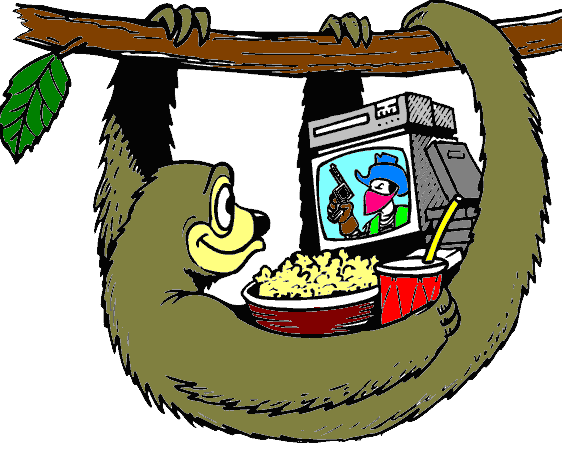 